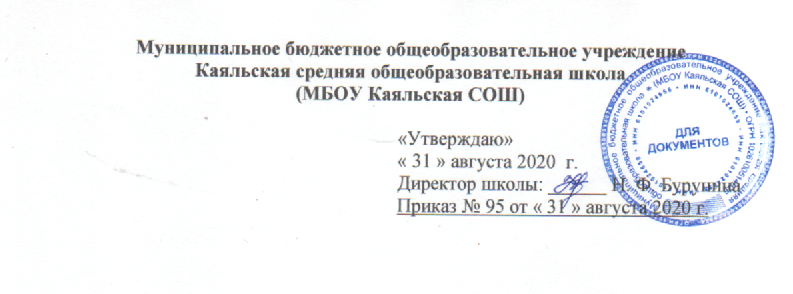 РАБОЧАЯ ПРОГРАММАповнеурочной деятельности «Веселые нотки»3  классКоличество часов: 34Учитель: Мамонтова Л. В. 2020 - 2021 учебный год1. Пояснительная записка      Преподавание курса «Веселые нотки» в 2020- 2021 учебном году ведётся в соответствии со следующими нормативными и распорядительными документами:Федеральный закон от 29.12.2012 №273-ФЗ «Об образовании в Российской Федерации».Устав Муниципального бюджетного общеобразовательного учреждения Каяльской средней общеобразовательной школы.Образовательной программы начального общего образования Муниципального бюджетного общеобразовательного учреждения Каяльской средней общеобразовательной школы 2020-2021 уч. г.Положение о рабочей программе учителя МБОУ Каяльской СОШ.Учебный план МБОУ Каяльской СОШ на 2020-2021 учебный год.Календарный учебный график МБОУ Каяльской СОШ на 2020-2021 учебный год.         Курс внеурочной деятельности «Веселые нотки » рассчитан на работу с детьми младшего школьного возраста  в возрасте 6 – 10 лет на основе приобщения к традиционным музыкальным и культурным ценностям. Он посвящён процессу овладения детьми разными видами музыкальной деятельности.         Музыка – один из немногих предметов, который обращается к особым сферам жизни человека, не подлежащим информационному пониманию и осмыслению. Чувства человека, его эмоции и переживания – основная тематика любого художественного произведения и в его задачу входит донести и отразить логику развития и изменения конкретных духовных изменений.       Программа «Веселые нотки» позволяет показать, как увлекателен, разнообразен, неисчерпаем мир музыки, программа ориентирована  на всестороннее развитие личности ребенка, его неповторимой индивидуальности. Актуальность программы определена тем, что младшие школьники должны иметь мотивацию к обучению музыкой, стремиться развивать творческие способности, способствующие личностному, коммуникатавному, познавательному и социальному развитию растущего человека.Цель программы - формирование благоприятной психологической среды– формирование музыкальной культуры как неотъемлемой части духовной культуры школьников. -  формирование исполнительских навыков в области пения,    музицирования,  инсценирования,  способствовать развитию креативности учащихся; - воспитывать любовь и интерес к музыке различных стилей и направлений -  воспитание гармоничной разносторонней личности, развитие ее творческого  потенциала и общекультурного кругозора.                                                  Задачи программы овладение практическими умениями и навыками в различных видах музыкально-творческой деятельности; формирование целостного представления об искусстве; формирование навыков и умений в области актерского мастерства, вокально-хорового исполнительства; работа над повышением уровня исполнительского мастерства: умениемприменять на практике полученные знания; воспитание эмоционально-ценностного отношения к музыке;  воспитание устойчивого интереса к музыке и музыкальному искусству своего народа и других народов мира;  воспитание музыкального вкуса учащихся; воспитание потребности в самостоятельном общении с высоко художественной музыкой и музыкальном самообразовании; воспитание  слушательской  и исполнительской культуры учащихся развитие способности активного восприятия искусства; воспитание потребности к творческому самовыражению; становление музыкальной культуры как неотъемлемой части духовной культуры;  развитие музыкальности;  развитие музыкального слуха, певческого голоса, музыкальной памяти,способности к сопереживанию;  развитие произвольного внимания,  образного и ассоциативного мышления, творческого воображения;  создание условий для реализации творческих способностей.                                         Место в учебном процессе.В соответствии с Образовательной программой школы на изучение курса «Веселые нотки» в 3 классе отводится 34 часа в год, 1 час в неделю (34 учебные недели). 2. Планируемые результаты. Личностные результаты: - чувство гордости за свою Родину, российский народ и историю России, осознание своей этнической и национальной принадлежности на основе слушания и исполнения русских народных песен, а также песен современного музыкального искусства России;- умение наблюдать за разнообразными явлениями жизни и искусства в учебной и внеурочной деятельности, их понимание и оценка;- умение ориентироваться в культурном многообразии окружающей действительности, участие в музыкальной жизни класса, школы, города и др.;- уважительное отношение к культуре других народов;- сформированность эстетических потребностей, ценностей и чувств;- развитие мотивов исполнительской деятельности и личностного смысла участия в хоровом коллективе; овладение навыками сотрудничества с учителем и сверстниками;- реализация творческого потенциала в процессе коллективного и сольного исполнительства;- формирование этических чувств доброжелательности и эмоционально-нравственной отзывчивости, понимания и сопереживания чувствам других людей;- развитие музыкально-эстетического чувства, проявляющего себя в эмоционально-ценностном отношении к искусству, понимания его функций в жизни человека и общества.Метапредметные результаты:- овладение способностями принимать и сохранять цели и задачи внеурочной деятельности, поиска средств ее осуществления в разных формах и видах музыкальной деятельности;- освоение способов решения проблем творческого и поискового характера в процессе восприятия, исполнения, оценки музыкальных со-чинений;- формирование умения планировать, контролировать и оценивать учебные действия в соответствии с поставленной задачей и условием ее реализации в процессе познания содержания музыкальных образов; определять наиболее эффективные способы достижения результата в исполнительской и творческой деятельности;- продуктивное сотрудничество (общение, взаимодействие) со сверстниками при решении различных музыкально-творческих задач  во внеурочной и внешкольной музыкально-эстетической деятельности;- освоение начальных форм познавательной и личностной рефлексии; позитивная самооценка своих музыкально-творческих возмож-ностей;- овладение навыками смыслового прочтения содержания «текстов» различных музыкальных стилей и жанров в соответствии с целями и задачами деятельности;- приобретение умения осознанного построения речевого высказывания о содержании, характере, особенностях языка музыкальных про-изведений разных эпох, творческих направлений в соответствии с задачами коммуникации;- овладение логическими действиями сравнения, анализа, синтеза, обобщения, установления аналогий в процессе интонационно-образного и жанрового, стилевого анализа музыкальных сочинений и других видов музыкально-творческой деятельности;Предметные результаты изучения музыки отражают опыт обучающихся в музыкально-творческой деятельности: - формирование представления о роли музыки в жизни человека, в его духовно-нравственном развитии;- формирование основ музыкальной культуры, в том числе на материале музыкальной культуры родного края, развитие художественного вкуса и интереса к музыкальному искусству и музыкальной деятельности;- формирование устойчивого интереса к вокально-хоровому искусству;- умение воспринимать музыку и выражать свое отношение к музыкальным произведениям;- умение понимать содержание, интонационно-образный смысл произведений, воплощать музыкальные образы при исполнении вокально-хоровых произведений;- уметь петь мягким округлым, полетным звуком, используя мягкую атаку;- владеть правильным певческим дыханием, постепенно распределяя дыхание на фразу;- владеть навыком кантиленного пения, использовать приемы пения на стаккато и нон легато, сочетать эти приемы;- слышать себя в процессе пения, контролировать и оценивать качество звука своего голоса, а также качество звучания всего хорового коллектива в целом;- петь чисто и слаженно в унисон в диапазоне до 1 – ре 2; - уметь петь каноны, простейшее двухголосие;- петь без сопровождения отдельные попевки и отрывки из песен;- принимать активное участие в творческой жизни школы, участвовать в городских конкурсахРегулятивныеПознавательныеКоммуникативныеФормы и методы реализации программы.  Для достижения поставленных целей и задач планируются разнообразные формы и методы работы:1. Музыкальное сопровождение как методический приём. Педагог своими пояснениями, примером может помочь детям приобрести умения начинать и заканчивать исполнять песню вместе с музыкой. Правильно подобранный репертуар несёт в себе эмоции, которые маленькие исполнители проявляют в пении.2. Наглядно-зрительный метод применяется для того, чтобы конкретизировать впечатления, разбудить фантазию, проиллюстрировать незнакомые явления, образы. Зрительная наглядность должна сочетаться со слуховой, помогать слуховому восприятию. (Практическое исполнение песен педагогом, видеозаписи исполнителей, наглядность в обучении певческому дыханию).3. Словесный метод- с помощью слова можно углубить восприятие музыки, сделать его более образным, осмысленным. Особенностью словесного метода в воспитании детей является то, что здесь требуется не бытовая, а образная речь для пояснения содержания песен.4. Социо - игровой метод - у младших школьников игра-ведущий вид деятельности. Следовательно, занятия должны быть так составлены, чтобы они напоминали игру, но отвечали задачам, которые необходимо решить на данном этапе.    Форма проведения занятий варьируется, в рамках одного занятия сочетаются разные виды деятельности: вокально-хоровая работа; занятия по музыкальной грамоте; музыкально-дидактические игры; восприятие (слушание музыки); дыхательная гимнастика; артикуляционные упражнения; фонопедические упражнения; игра в шумовом оркестре; телесно-пластическое интонирование; музыкальные импровизации.3.Содержание программы1. «Шумовые и музыкальные звуки»     «Шумовые и музыкальные звуки» включает в себя комплексные ритмические, музыкальные игры и упражнения, призванные обеспечить развитие музыкальных способностей ребенка, пластической выразительности телодвижений на музыкальные и шумовые звуки, снизить последствия учебной перегрузки. Знакомство с шумовыми и музыкальными инструментами. Импровизация на музыкальных инструментах.      Формы – музыкально-театрализованные упражнения, конкурс «Шумовые и музыкальные загадки», «Шумовой оркестр».       2. «Разбудим голосок»Раздел объединяет игры и упражнения, направленные на развитие дыхания и свободы голосового аппарата, правильной артикуляции, четкой дикции. «Голос – одежда нашей речи».  В быту различают голоса сильные – слабые, высокие – низкие, чистые – нечистые, звонкие – глухие, визжащие - ворчащие, т.е. бытовая классификация указывает на отличительные качества (признаки, приметы) голоса: сила, объем, чистота, характер окраски. Богатство голоса во многом определяется объемом, регистровым диапазоном его. В голосе каждого человека есть 2-3 нотки, которые приятно звучат и образуются без какого-либо напряжения. Это звуки нормального или натурального голоса.Голос – нежнейший и тончайший инструмент, которым должен владеть каждый, особенно исполнитель. Голос надо беречь, упражнять, развивать, обогащать, совершенствовать.3. «Развитие голоса»       В раздел включены музыкальные игры, развивающие голосовой аппарат, умение исполнять детские песенки, попевки, сочинять небольшие рассказы и сказки о музыке. Дети учатся создавать различные по характеру музыкальные образы. В этой работе ребенок проживает вместе с героями детских песен, эмоционально реагирует на их внешние и внутренние характеристики, выстраивает логику поведения героев. У детей формируется нравственно-эстетическая отзывчивость на прекрасное и безобразное в жизни и в искусстве. При сочинении произведений обогащается словарный запас, развивается логика построения сюжета, при выборе музыкальных и художественных элементов для яркости образа формируется чувство вкуса.       Формы - групповые игры, сольное и хоровое пение.       4. «Фольклор»               Действенное знакомство с преданиями, традициями, обрядами, играми и праздниками русского народа: Рождество Христово, Масленица, Красная горка, Троица расширяет неразрывную связь искусства с жизнью, с истоками русского народа. Знакомство с русскими народными жанрами: сказками, песнями, играми, пословицами, дразнилками, считалками.       Формы – импровизация игр, хороводов, сказок, КВН.       5. «Музыка»      Раздел «Музыка» - призван познакомить учащихся с музыкой как видом искусства; дать понятие, что даёт музыкальное искусство в формировании личности. Он включает в себя беседы, видео просмотры и аудио прослушивание, участие детей в концертах, представление своих творческих работ по темам бесед. Краткие сведения о музыкальном искусстве и его особенностях.      Раздел предусматривает не столько приобретение ребенком профессиональных навыков, сколько развитие его игрового поведения, эстетического чувства, умения общаться со сверстниками и взрослыми в различных жизненных ситуациях.       Формы – экскурсии, постановка музыкальных сказок, концертов.        6. «Творчество»      В раздел включены музыкальные игры, развивающие голосовой аппарат, умение сочинять частушки, скороговорки, считалки, небольшие рассказы и сказки о музыке, подбирать простейшие мелодии. Дети учатся создавать различные по характеру музыкальные образы. В этой работе ребенок проживает вместе с героем действия и поступки, эмоционально реагирует на его внешние и внутренние характеристики, выстраивает логику поведения героя. Необходимо проводить обсуждение музыкальных произведений, воспитывать у ребят  интерес к работе друг друга, самокритичность, формировать критерий оценки качества работы. У детей формируется нравственно-эстетическая отзывчивость на прекрасное и безобразное в жизни и в искусстве. При сочинении произведений обогащается словарный запас, развивается логика построения сюжета, при выборе музыкальных и художественных элементов для яркости образа формируется чувство вкуса.       Формы – творческие игры, конкурсы.       7. «Радуга талантов» «Радуга талантов»  - является итоговым, включает в себя выступление перед младшими школьниками, родителями, населением, работу с отрывками и постановками музыкальных сказок. Возможно проявление творчества детей: дополнение сценария учащимися, выбор музыкального сопровождения музыкальных сказок. По итогам кастинга на лучшие музыкальные и актерские способности выбираются главные исполнители музыкальных сказок, сольных партий. Коллективно выполняются эскизы декораций, костюмов, их изготовление. Индивидуальная подготовка главных исполнителей. Прогонные и генеральные репетиции, выступление. Важна и непосредственная организация показа концерта: подготовка афиш, программок, подготовка и проверка оформления, выделение ответственных за декорации, костюмы, музыкальное сопровождение.                                              4.Календарно-тематическое планирование.ЛичностныеЛичностные«У ученика будут сформированы»:«Выпускник получит возможность для формирования»-готовность и способность к саморазвитию;-развитие познавательных интересов, учебных мотивов;-знание основных моральных норм (справедливое распределение, взаимопомощь, правдивость, честность, ответственность.)-формирование чувства прекрасного и эстетических чувств на основе знакомства с мировой и отечественной культурой;-эмпатии как понимание чувств других людей и сопереживание им.«У ученика будут сформированы»:«Выпускник получит возможность для формирования»-оценивать правильность выполнения работы на уровне адекватной ретроспективной оценки;-вносить  необходимые коррективы;-уметь планировать работу и определять последовательность действий.- адекватно использовать голос для вокально-хоровой, сольной деятельности;- активизация сил и энергии к волевому усилию в ситуации мотивационного конфликта.«У ученика будут сформированы»:«Выпускник получит возможность для формирования»- самостоятельно включаться в творческую деятельность -осуществлять выбор вида музыкальной деятельности в зависимости от цели.-осознанно и произвольно строить музыкальную деятельность в разных жанрах«У ученика будут сформированы»:«Выпускник получит возможность для формирования»-допускать возможность существования у людей различных точек зрения, в том числе не совпадающих с его собственной;-учитывать разные мнения и стремиться к координации различных позиций в сотрудничестве.-адекватно использовать музыкальные средства для эффективного решения разнообразных коммуникативных задач.№п/пДатаДатаТема занятия№п/ппланфактТема занятия101.09В гости к музыке.Совершенствование музыкальных навыков, навыков импровизации.208.09Музыкальные загадки. 3-415.0922.09Музыкальный калейдоскоп «В ритме дождя».Звуки нашего настроения. Сила звука. Разучивание песен об осени.529.09Музыкально – дидактические игры.6-706.1013.10Признаки жанра танец. Характеры танцев.820.10Знакомство с музыкальными инструментами.Игра: Узнай музыкальный инструмент.910.11Новое понятие-встреча жанров. Разучивание детских песен.10-1117.1124.11Весёлый мультипликационный час.Песни из мультфильмов. Театрализованное представление.1201.12Игра «До», «Ре», «Ми»…Разгадывание кроссвордов.1308.12В мире красок и мелодий.1415.12Новогодняя карусель. Песни к новогоднему утреннику.1522.12Танцевальные импровизации. Разучивание мини – танцев «У елки новогодней»16-1712.0119.01 Разбудим голосок. Песни о природе, о животных.1826.01Фольклор. Песни родного края.1902.02Песня и опера (общее и различное).2009.02Музыкальные конкурсы.21-2216.0202.03Разучивание песен о папе. Армейские песни.23-2409.0316.03Разучивание песен  к женскому празднику.Участие в концерте2530.03Цветы в легендах  Беседа, слушание музыки.2606.04Танец и балет. Игровой момент: «Копилка музыкальных терминов».27-2813.0419.04Весна – волшебница. Пословицы, поговорки, загадки. Песни о весне.  2920.04«Мы мечтою о мире живём…» Музыкально – литературная композиция ко дню Победы.3027.04Скоро лето. Песни о лете.3104.05Праздник: «Радуга талантов».32333411.0518.0525.05Резерв«Рассмотрено» на заседании МОучителей начальных классов«     »      августа 2020 г.Руководитель:________ Щербаченко Т.А.Протокол № 1 от «   » августа 2020 г.«Согласовано»Зам. директора по УВР_________Я.А.Ведута